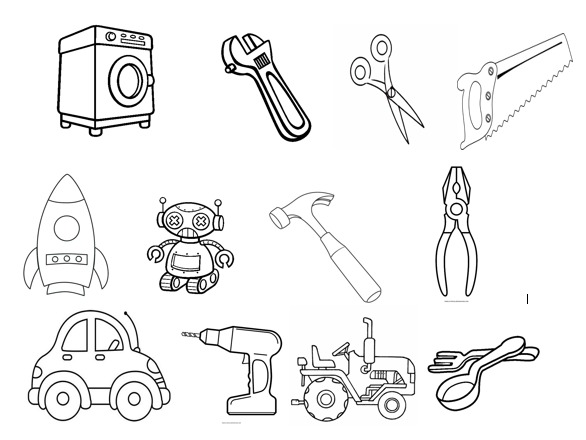 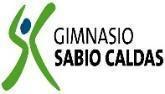 GIMNASIO SABIO CALDAS (IED)Nuestra escuela: una opción para la vidaPLAN ESCOLAR NO PRESENCIALCódigoPENP - 01GIMNASIO SABIO CALDAS (IED)Nuestra escuela: una opción para la vidaPLAN ESCOLAR NO PRESENCIALVersión 001GIMNASIO SABIO CALDAS (IED)Nuestra escuela: una opción para la vidaPLAN ESCOLAR NO PRESENCIALFecha18/03/2020GIMNASIO SABIO CALDAS (IED)Nuestra escuela: una opción para la vidaPLAN ESCOLAR NO PRESENCIALProcesoGestión AcadémicaDOCENTEDOCENTEArtes: Edison Parra, Carlos Pulido, Javier BarajasEducación física: Mónica C. Agudelo GuevaraTecnología: Juan Álvarez, Sandra Ramírez, Yudi Soler  Artes: Edison Parra, Carlos Pulido, Javier BarajasEducación física: Mónica C. Agudelo GuevaraTecnología: Juan Álvarez, Sandra Ramírez, Yudi Soler  Artes: Edison Parra, Carlos Pulido, Javier BarajasEducación física: Mónica C. Agudelo GuevaraTecnología: Juan Álvarez, Sandra Ramírez, Yudi Soler  Artes: Edison Parra, Carlos Pulido, Javier BarajasEducación física: Mónica C. Agudelo GuevaraTecnología: Juan Álvarez, Sandra Ramírez, Yudi Soler  Artes: Edison Parra, Carlos Pulido, Javier BarajasEducación física: Mónica C. Agudelo GuevaraTecnología: Juan Álvarez, Sandra Ramírez, Yudi Soler  Artes: Edison Parra, Carlos Pulido, Javier BarajasEducación física: Mónica C. Agudelo GuevaraTecnología: Juan Álvarez, Sandra Ramírez, Yudi Soler  Artes: Edison Parra, Carlos Pulido, Javier BarajasEducación física: Mónica C. Agudelo GuevaraTecnología: Juan Álvarez, Sandra Ramírez, Yudi Soler  GRADOTransición ASIGNATURAASIGNATURAASIGNATURAArtes,  Educación Física y Tecnología.Artes,  Educación Física y Tecnología.Artes,  Educación Física y Tecnología.Artes,  Educación Física y Tecnología.Artes,  Educación Física y Tecnología.Artes,  Educación Física y Tecnología.Artes,  Educación Física y Tecnología.Artes,  Educación Física y Tecnología.Correo electrónico ContactoCorreo electrónico ContactoCorreo electrónico ContactoCorreo electrónico ContactoCorreo electrónico ContactoArtes: edison.parra@sabiocaldas.edu.co           carlos.pulido@sabiocaldas.edu.co          javier.pulido@sabiocaldas.edu.co Educación física: monica.agudelo@sabiocaldas.edu.co  Tecnología:Juan Álvarez: juan.alvarez@sabiocaldas.edu.co Sandra Ramírez: sandra.ramirez@sabiocaldas.edu.co Yudi Soler: yudi.soler@sabiocaldas.edu.co Artes: edison.parra@sabiocaldas.edu.co           carlos.pulido@sabiocaldas.edu.co          javier.pulido@sabiocaldas.edu.co Educación física: monica.agudelo@sabiocaldas.edu.co  Tecnología:Juan Álvarez: juan.alvarez@sabiocaldas.edu.co Sandra Ramírez: sandra.ramirez@sabiocaldas.edu.co Yudi Soler: yudi.soler@sabiocaldas.edu.co Artes: edison.parra@sabiocaldas.edu.co           carlos.pulido@sabiocaldas.edu.co          javier.pulido@sabiocaldas.edu.co Educación física: monica.agudelo@sabiocaldas.edu.co  Tecnología:Juan Álvarez: juan.alvarez@sabiocaldas.edu.co Sandra Ramírez: sandra.ramirez@sabiocaldas.edu.co Yudi Soler: yudi.soler@sabiocaldas.edu.co Artes: edison.parra@sabiocaldas.edu.co           carlos.pulido@sabiocaldas.edu.co          javier.pulido@sabiocaldas.edu.co Educación física: monica.agudelo@sabiocaldas.edu.co  Tecnología:Juan Álvarez: juan.alvarez@sabiocaldas.edu.co Sandra Ramírez: sandra.ramirez@sabiocaldas.edu.co Yudi Soler: yudi.soler@sabiocaldas.edu.co Artes: edison.parra@sabiocaldas.edu.co           carlos.pulido@sabiocaldas.edu.co          javier.pulido@sabiocaldas.edu.co Educación física: monica.agudelo@sabiocaldas.edu.co  Tecnología:Juan Álvarez: juan.alvarez@sabiocaldas.edu.co Sandra Ramírez: sandra.ramirez@sabiocaldas.edu.co Yudi Soler: yudi.soler@sabiocaldas.edu.co Artes: edison.parra@sabiocaldas.edu.co           carlos.pulido@sabiocaldas.edu.co          javier.pulido@sabiocaldas.edu.co Educación física: monica.agudelo@sabiocaldas.edu.co  Tecnología:Juan Álvarez: juan.alvarez@sabiocaldas.edu.co Sandra Ramírez: sandra.ramirez@sabiocaldas.edu.co Yudi Soler: yudi.soler@sabiocaldas.edu.co Fecha de envíoFecha de envíoFecha de envíoFecha de envío10 de Agosto de 202010 de Agosto de 202010 de Agosto de 2020Fecha de entrega14 de Agosto de 202014 de Agosto de 202014 de Agosto de 2020Tiempo de ejecución de la actividad Tiempo de ejecución de la actividad Tiempo de ejecución de la actividad Tiempo de ejecución de la actividad Tiempo de ejecución de la actividad Tiempo de ejecución de la actividad 3 horas3 horas3 horas3 horas3 horasTEMAArtes: Rondas infantilesEducación física: Juegos espaciales: laberintos, recorridos, atravesar, entrar, salir, transformarTecnología: Las herramientas y sus usosArtes: Rondas infantilesEducación física: Juegos espaciales: laberintos, recorridos, atravesar, entrar, salir, transformarTecnología: Las herramientas y sus usosArtes: Rondas infantilesEducación física: Juegos espaciales: laberintos, recorridos, atravesar, entrar, salir, transformarTecnología: Las herramientas y sus usosArtes: Rondas infantilesEducación física: Juegos espaciales: laberintos, recorridos, atravesar, entrar, salir, transformarTecnología: Las herramientas y sus usosArtes: Rondas infantilesEducación física: Juegos espaciales: laberintos, recorridos, atravesar, entrar, salir, transformarTecnología: Las herramientas y sus usosArtes: Rondas infantilesEducación física: Juegos espaciales: laberintos, recorridos, atravesar, entrar, salir, transformarTecnología: Las herramientas y sus usosArtes: Rondas infantilesEducación física: Juegos espaciales: laberintos, recorridos, atravesar, entrar, salir, transformarTecnología: Las herramientas y sus usosArtes: Rondas infantilesEducación física: Juegos espaciales: laberintos, recorridos, atravesar, entrar, salir, transformarTecnología: Las herramientas y sus usosArtes: Rondas infantilesEducación física: Juegos espaciales: laberintos, recorridos, atravesar, entrar, salir, transformarTecnología: Las herramientas y sus usosArtes: Rondas infantilesEducación física: Juegos espaciales: laberintos, recorridos, atravesar, entrar, salir, transformarTecnología: Las herramientas y sus usosContextualización Contextualización Contextualización Contextualización Contextualización Contextualización Contextualización Contextualización Contextualización Contextualización Contextualización Artes: Una ronda infantil es una canción corta donde podemos encontrar animales, paisajes, objetos y movimientos. El secreto para aprender esta ronda es realizar los movimientos o sonidos que la canción nos indique.Educación Física En la actividad se tendrá en cuenta Relación y exploración del entorno a través de la corporalidad y ajustes en su cuerpo articulado con conocimientos previos en el área.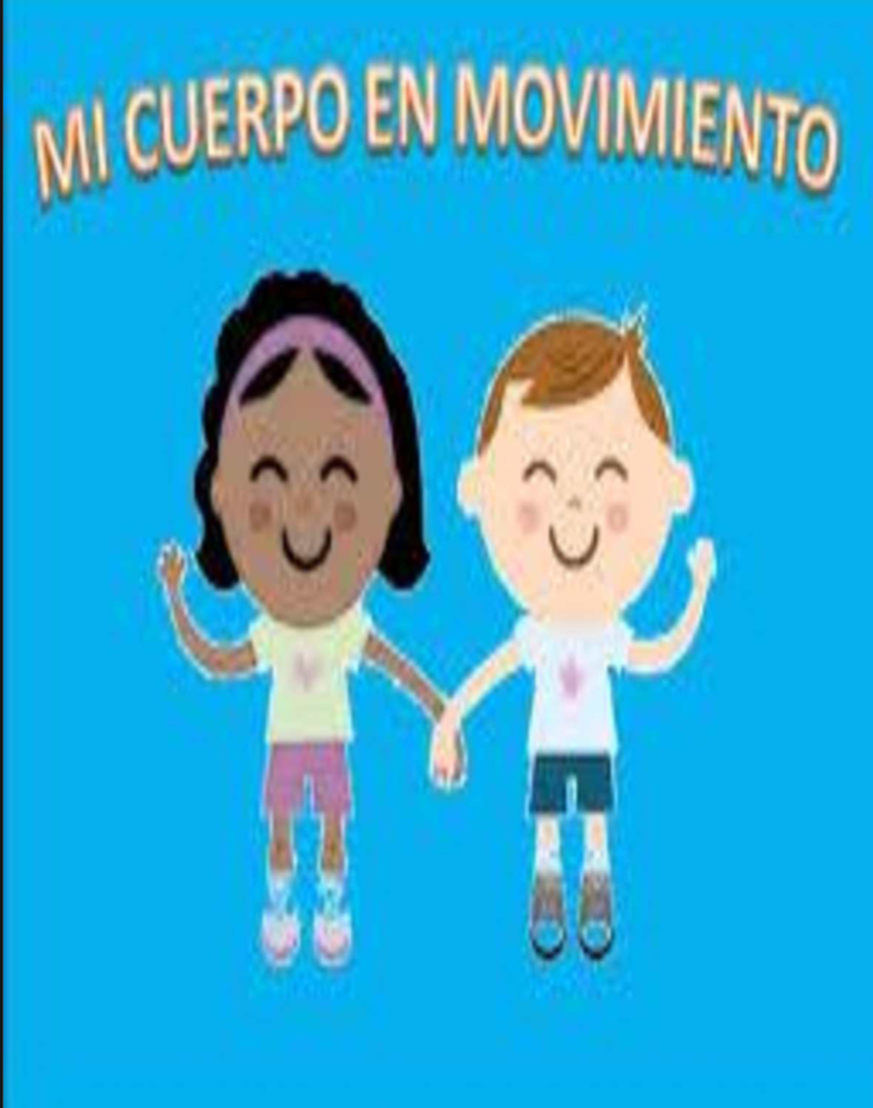 Transversalidad con la dimensión cognitiva en donde los juegos espaciales ingresan a fortalecer la ubicación espacial del estudiante.3. Test de entrada: se practicará una prueba polimotor en donde la finalidad es verificar el estado motriz general del estudiante. TecnologíaCARACTERÍSTICAS DE LAS HERRAMIENTAS Nuestras herramientas facilitan los trabajos más complicados y pesados.Las herramientas están diseñadas y fabricadas para cumplir diferentes funciones. Servir y tener un propósito específico para cualquier tipo de trabajo. Se trata de artefactos que tienen funciones técnicas en cada área que se utiliza.Hoy en día esta palabra abarca un amplio abanico de conceptos y actividades diferentes. (Desde herramientas manuales hasta herramientas informáticas y máquinas herramientas), pero siempre bajo la idea de que el término herramienta se utiliza para facilitar la realización de cualquier actividad.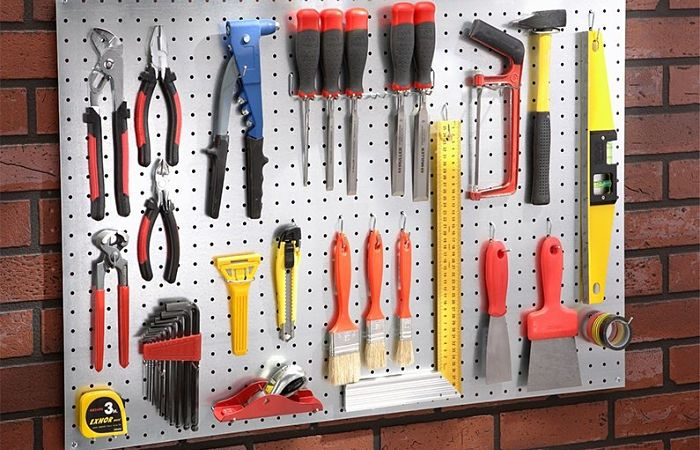 Artes: Una ronda infantil es una canción corta donde podemos encontrar animales, paisajes, objetos y movimientos. El secreto para aprender esta ronda es realizar los movimientos o sonidos que la canción nos indique.Educación Física En la actividad se tendrá en cuenta Relación y exploración del entorno a través de la corporalidad y ajustes en su cuerpo articulado con conocimientos previos en el área.Transversalidad con la dimensión cognitiva en donde los juegos espaciales ingresan a fortalecer la ubicación espacial del estudiante.3. Test de entrada: se practicará una prueba polimotor en donde la finalidad es verificar el estado motriz general del estudiante. TecnologíaCARACTERÍSTICAS DE LAS HERRAMIENTAS Nuestras herramientas facilitan los trabajos más complicados y pesados.Las herramientas están diseñadas y fabricadas para cumplir diferentes funciones. Servir y tener un propósito específico para cualquier tipo de trabajo. Se trata de artefactos que tienen funciones técnicas en cada área que se utiliza.Hoy en día esta palabra abarca un amplio abanico de conceptos y actividades diferentes. (Desde herramientas manuales hasta herramientas informáticas y máquinas herramientas), pero siempre bajo la idea de que el término herramienta se utiliza para facilitar la realización de cualquier actividad.Artes: Una ronda infantil es una canción corta donde podemos encontrar animales, paisajes, objetos y movimientos. El secreto para aprender esta ronda es realizar los movimientos o sonidos que la canción nos indique.Educación Física En la actividad se tendrá en cuenta Relación y exploración del entorno a través de la corporalidad y ajustes en su cuerpo articulado con conocimientos previos en el área.Transversalidad con la dimensión cognitiva en donde los juegos espaciales ingresan a fortalecer la ubicación espacial del estudiante.3. Test de entrada: se practicará una prueba polimotor en donde la finalidad es verificar el estado motriz general del estudiante. TecnologíaCARACTERÍSTICAS DE LAS HERRAMIENTAS Nuestras herramientas facilitan los trabajos más complicados y pesados.Las herramientas están diseñadas y fabricadas para cumplir diferentes funciones. Servir y tener un propósito específico para cualquier tipo de trabajo. Se trata de artefactos que tienen funciones técnicas en cada área que se utiliza.Hoy en día esta palabra abarca un amplio abanico de conceptos y actividades diferentes. (Desde herramientas manuales hasta herramientas informáticas y máquinas herramientas), pero siempre bajo la idea de que el término herramienta se utiliza para facilitar la realización de cualquier actividad.Artes: Una ronda infantil es una canción corta donde podemos encontrar animales, paisajes, objetos y movimientos. El secreto para aprender esta ronda es realizar los movimientos o sonidos que la canción nos indique.Educación Física En la actividad se tendrá en cuenta Relación y exploración del entorno a través de la corporalidad y ajustes en su cuerpo articulado con conocimientos previos en el área.Transversalidad con la dimensión cognitiva en donde los juegos espaciales ingresan a fortalecer la ubicación espacial del estudiante.3. Test de entrada: se practicará una prueba polimotor en donde la finalidad es verificar el estado motriz general del estudiante. TecnologíaCARACTERÍSTICAS DE LAS HERRAMIENTAS Nuestras herramientas facilitan los trabajos más complicados y pesados.Las herramientas están diseñadas y fabricadas para cumplir diferentes funciones. Servir y tener un propósito específico para cualquier tipo de trabajo. Se trata de artefactos que tienen funciones técnicas en cada área que se utiliza.Hoy en día esta palabra abarca un amplio abanico de conceptos y actividades diferentes. (Desde herramientas manuales hasta herramientas informáticas y máquinas herramientas), pero siempre bajo la idea de que el término herramienta se utiliza para facilitar la realización de cualquier actividad.Artes: Una ronda infantil es una canción corta donde podemos encontrar animales, paisajes, objetos y movimientos. El secreto para aprender esta ronda es realizar los movimientos o sonidos que la canción nos indique.Educación Física En la actividad se tendrá en cuenta Relación y exploración del entorno a través de la corporalidad y ajustes en su cuerpo articulado con conocimientos previos en el área.Transversalidad con la dimensión cognitiva en donde los juegos espaciales ingresan a fortalecer la ubicación espacial del estudiante.3. Test de entrada: se practicará una prueba polimotor en donde la finalidad es verificar el estado motriz general del estudiante. TecnologíaCARACTERÍSTICAS DE LAS HERRAMIENTAS Nuestras herramientas facilitan los trabajos más complicados y pesados.Las herramientas están diseñadas y fabricadas para cumplir diferentes funciones. Servir y tener un propósito específico para cualquier tipo de trabajo. Se trata de artefactos que tienen funciones técnicas en cada área que se utiliza.Hoy en día esta palabra abarca un amplio abanico de conceptos y actividades diferentes. (Desde herramientas manuales hasta herramientas informáticas y máquinas herramientas), pero siempre bajo la idea de que el término herramienta se utiliza para facilitar la realización de cualquier actividad.Artes: Una ronda infantil es una canción corta donde podemos encontrar animales, paisajes, objetos y movimientos. El secreto para aprender esta ronda es realizar los movimientos o sonidos que la canción nos indique.Educación Física En la actividad se tendrá en cuenta Relación y exploración del entorno a través de la corporalidad y ajustes en su cuerpo articulado con conocimientos previos en el área.Transversalidad con la dimensión cognitiva en donde los juegos espaciales ingresan a fortalecer la ubicación espacial del estudiante.3. Test de entrada: se practicará una prueba polimotor en donde la finalidad es verificar el estado motriz general del estudiante. TecnologíaCARACTERÍSTICAS DE LAS HERRAMIENTAS Nuestras herramientas facilitan los trabajos más complicados y pesados.Las herramientas están diseñadas y fabricadas para cumplir diferentes funciones. Servir y tener un propósito específico para cualquier tipo de trabajo. Se trata de artefactos que tienen funciones técnicas en cada área que se utiliza.Hoy en día esta palabra abarca un amplio abanico de conceptos y actividades diferentes. (Desde herramientas manuales hasta herramientas informáticas y máquinas herramientas), pero siempre bajo la idea de que el término herramienta se utiliza para facilitar la realización de cualquier actividad.Artes: Una ronda infantil es una canción corta donde podemos encontrar animales, paisajes, objetos y movimientos. El secreto para aprender esta ronda es realizar los movimientos o sonidos que la canción nos indique.Educación Física En la actividad se tendrá en cuenta Relación y exploración del entorno a través de la corporalidad y ajustes en su cuerpo articulado con conocimientos previos en el área.Transversalidad con la dimensión cognitiva en donde los juegos espaciales ingresan a fortalecer la ubicación espacial del estudiante.3. Test de entrada: se practicará una prueba polimotor en donde la finalidad es verificar el estado motriz general del estudiante. TecnologíaCARACTERÍSTICAS DE LAS HERRAMIENTAS Nuestras herramientas facilitan los trabajos más complicados y pesados.Las herramientas están diseñadas y fabricadas para cumplir diferentes funciones. Servir y tener un propósito específico para cualquier tipo de trabajo. Se trata de artefactos que tienen funciones técnicas en cada área que se utiliza.Hoy en día esta palabra abarca un amplio abanico de conceptos y actividades diferentes. (Desde herramientas manuales hasta herramientas informáticas y máquinas herramientas), pero siempre bajo la idea de que el término herramienta se utiliza para facilitar la realización de cualquier actividad.Artes: Una ronda infantil es una canción corta donde podemos encontrar animales, paisajes, objetos y movimientos. El secreto para aprender esta ronda es realizar los movimientos o sonidos que la canción nos indique.Educación Física En la actividad se tendrá en cuenta Relación y exploración del entorno a través de la corporalidad y ajustes en su cuerpo articulado con conocimientos previos en el área.Transversalidad con la dimensión cognitiva en donde los juegos espaciales ingresan a fortalecer la ubicación espacial del estudiante.3. Test de entrada: se practicará una prueba polimotor en donde la finalidad es verificar el estado motriz general del estudiante. TecnologíaCARACTERÍSTICAS DE LAS HERRAMIENTAS Nuestras herramientas facilitan los trabajos más complicados y pesados.Las herramientas están diseñadas y fabricadas para cumplir diferentes funciones. Servir y tener un propósito específico para cualquier tipo de trabajo. Se trata de artefactos que tienen funciones técnicas en cada área que se utiliza.Hoy en día esta palabra abarca un amplio abanico de conceptos y actividades diferentes. (Desde herramientas manuales hasta herramientas informáticas y máquinas herramientas), pero siempre bajo la idea de que el término herramienta se utiliza para facilitar la realización de cualquier actividad.Artes: Una ronda infantil es una canción corta donde podemos encontrar animales, paisajes, objetos y movimientos. El secreto para aprender esta ronda es realizar los movimientos o sonidos que la canción nos indique.Educación Física En la actividad se tendrá en cuenta Relación y exploración del entorno a través de la corporalidad y ajustes en su cuerpo articulado con conocimientos previos en el área.Transversalidad con la dimensión cognitiva en donde los juegos espaciales ingresan a fortalecer la ubicación espacial del estudiante.3. Test de entrada: se practicará una prueba polimotor en donde la finalidad es verificar el estado motriz general del estudiante. TecnologíaCARACTERÍSTICAS DE LAS HERRAMIENTAS Nuestras herramientas facilitan los trabajos más complicados y pesados.Las herramientas están diseñadas y fabricadas para cumplir diferentes funciones. Servir y tener un propósito específico para cualquier tipo de trabajo. Se trata de artefactos que tienen funciones técnicas en cada área que se utiliza.Hoy en día esta palabra abarca un amplio abanico de conceptos y actividades diferentes. (Desde herramientas manuales hasta herramientas informáticas y máquinas herramientas), pero siempre bajo la idea de que el término herramienta se utiliza para facilitar la realización de cualquier actividad.Artes: Una ronda infantil es una canción corta donde podemos encontrar animales, paisajes, objetos y movimientos. El secreto para aprender esta ronda es realizar los movimientos o sonidos que la canción nos indique.Educación Física En la actividad se tendrá en cuenta Relación y exploración del entorno a través de la corporalidad y ajustes en su cuerpo articulado con conocimientos previos en el área.Transversalidad con la dimensión cognitiva en donde los juegos espaciales ingresan a fortalecer la ubicación espacial del estudiante.3. Test de entrada: se practicará una prueba polimotor en donde la finalidad es verificar el estado motriz general del estudiante. TecnologíaCARACTERÍSTICAS DE LAS HERRAMIENTAS Nuestras herramientas facilitan los trabajos más complicados y pesados.Las herramientas están diseñadas y fabricadas para cumplir diferentes funciones. Servir y tener un propósito específico para cualquier tipo de trabajo. Se trata de artefactos que tienen funciones técnicas en cada área que se utiliza.Hoy en día esta palabra abarca un amplio abanico de conceptos y actividades diferentes. (Desde herramientas manuales hasta herramientas informáticas y máquinas herramientas), pero siempre bajo la idea de que el término herramienta se utiliza para facilitar la realización de cualquier actividad.Artes: Una ronda infantil es una canción corta donde podemos encontrar animales, paisajes, objetos y movimientos. El secreto para aprender esta ronda es realizar los movimientos o sonidos que la canción nos indique.Educación Física En la actividad se tendrá en cuenta Relación y exploración del entorno a través de la corporalidad y ajustes en su cuerpo articulado con conocimientos previos en el área.Transversalidad con la dimensión cognitiva en donde los juegos espaciales ingresan a fortalecer la ubicación espacial del estudiante.3. Test de entrada: se practicará una prueba polimotor en donde la finalidad es verificar el estado motriz general del estudiante. TecnologíaCARACTERÍSTICAS DE LAS HERRAMIENTAS Nuestras herramientas facilitan los trabajos más complicados y pesados.Las herramientas están diseñadas y fabricadas para cumplir diferentes funciones. Servir y tener un propósito específico para cualquier tipo de trabajo. Se trata de artefactos que tienen funciones técnicas en cada área que se utiliza.Hoy en día esta palabra abarca un amplio abanico de conceptos y actividades diferentes. (Desde herramientas manuales hasta herramientas informáticas y máquinas herramientas), pero siempre bajo la idea de que el término herramienta se utiliza para facilitar la realización de cualquier actividad.Descripción de la actividad sugerida Descripción de la actividad sugerida Descripción de la actividad sugerida Descripción de la actividad sugerida Descripción de la actividad sugerida Descripción de la actividad sugerida Descripción de la actividad sugerida Descripción de la actividad sugerida Descripción de la actividad sugerida Descripción de la actividad sugerida Descripción de la actividad sugerida EDUCACIÒN FISICA Exploraremos varios movimientos de atravesar, entrar y salir, en donde con la ayuda del padre de familia o tutor el estudiante lograra realizar recorridos cortos utilizando movimientos locomotores de gateo, saltos y traslaciones.Recorrido locomotor “reconociendo mi entorno”El tutor ubicará un recorrido en donde el estudiante logre atravesar un objeto, como una silla o utilizar el cuerpo del padre. El objetivo es que el estudiante pase en gateo por abajo. Luego dibujaremos 5 círculos en el piso en donde el objetivo es que el estudiante salte estilo golosa (pies juntos, en donde se encuentre un aro y separados en donde estén los dos aros al lado), y dibujaremos en el piso unas líneas curvas que el estudiante debe de atravesar al otro lado sin salirse de ella. En esta esquina recogerá un juguete de su preferencia y regresará (practicar el recorrido con variaciones dadas por el padre de familia y al final del juego darle un fuerte abrazo a tu hijo y felicitarlo por la actividad realizada.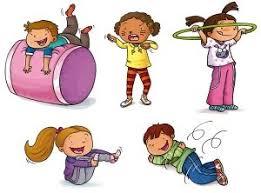 Nos apoyamos con los videos, utilizando recorridos de traslación buscando un lugar determinado y así fortalecer la temática vista.TECNOLOGÍA: Colorear y Recortar las siguientes imágenes Se debe dividir un octavo de cartulina en dos partes y escribir como títulos lo siguiente:Clasificar las imágenes que han recortado y coloreado (VER ANEXO)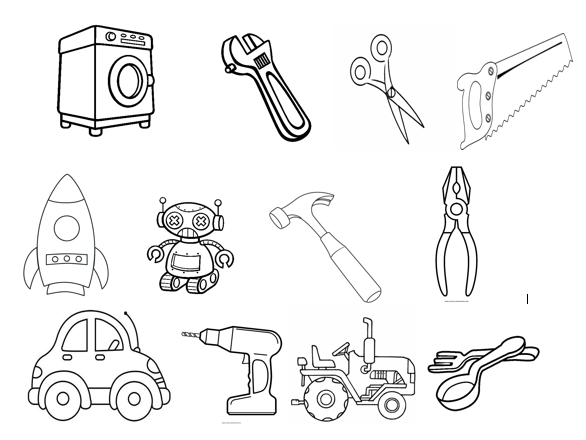 EDUCACIÒN FISICA Exploraremos varios movimientos de atravesar, entrar y salir, en donde con la ayuda del padre de familia o tutor el estudiante lograra realizar recorridos cortos utilizando movimientos locomotores de gateo, saltos y traslaciones.Recorrido locomotor “reconociendo mi entorno”El tutor ubicará un recorrido en donde el estudiante logre atravesar un objeto, como una silla o utilizar el cuerpo del padre. El objetivo es que el estudiante pase en gateo por abajo. Luego dibujaremos 5 círculos en el piso en donde el objetivo es que el estudiante salte estilo golosa (pies juntos, en donde se encuentre un aro y separados en donde estén los dos aros al lado), y dibujaremos en el piso unas líneas curvas que el estudiante debe de atravesar al otro lado sin salirse de ella. En esta esquina recogerá un juguete de su preferencia y regresará (practicar el recorrido con variaciones dadas por el padre de familia y al final del juego darle un fuerte abrazo a tu hijo y felicitarlo por la actividad realizada.Nos apoyamos con los videos, utilizando recorridos de traslación buscando un lugar determinado y así fortalecer la temática vista.TECNOLOGÍA: Colorear y Recortar las siguientes imágenes Se debe dividir un octavo de cartulina en dos partes y escribir como títulos lo siguiente:Clasificar las imágenes que han recortado y coloreado (VER ANEXO)EDUCACIÒN FISICA Exploraremos varios movimientos de atravesar, entrar y salir, en donde con la ayuda del padre de familia o tutor el estudiante lograra realizar recorridos cortos utilizando movimientos locomotores de gateo, saltos y traslaciones.Recorrido locomotor “reconociendo mi entorno”El tutor ubicará un recorrido en donde el estudiante logre atravesar un objeto, como una silla o utilizar el cuerpo del padre. El objetivo es que el estudiante pase en gateo por abajo. Luego dibujaremos 5 círculos en el piso en donde el objetivo es que el estudiante salte estilo golosa (pies juntos, en donde se encuentre un aro y separados en donde estén los dos aros al lado), y dibujaremos en el piso unas líneas curvas que el estudiante debe de atravesar al otro lado sin salirse de ella. En esta esquina recogerá un juguete de su preferencia y regresará (practicar el recorrido con variaciones dadas por el padre de familia y al final del juego darle un fuerte abrazo a tu hijo y felicitarlo por la actividad realizada.Nos apoyamos con los videos, utilizando recorridos de traslación buscando un lugar determinado y así fortalecer la temática vista.TECNOLOGÍA: Colorear y Recortar las siguientes imágenes Se debe dividir un octavo de cartulina en dos partes y escribir como títulos lo siguiente:Clasificar las imágenes que han recortado y coloreado (VER ANEXO)EDUCACIÒN FISICA Exploraremos varios movimientos de atravesar, entrar y salir, en donde con la ayuda del padre de familia o tutor el estudiante lograra realizar recorridos cortos utilizando movimientos locomotores de gateo, saltos y traslaciones.Recorrido locomotor “reconociendo mi entorno”El tutor ubicará un recorrido en donde el estudiante logre atravesar un objeto, como una silla o utilizar el cuerpo del padre. El objetivo es que el estudiante pase en gateo por abajo. Luego dibujaremos 5 círculos en el piso en donde el objetivo es que el estudiante salte estilo golosa (pies juntos, en donde se encuentre un aro y separados en donde estén los dos aros al lado), y dibujaremos en el piso unas líneas curvas que el estudiante debe de atravesar al otro lado sin salirse de ella. En esta esquina recogerá un juguete de su preferencia y regresará (practicar el recorrido con variaciones dadas por el padre de familia y al final del juego darle un fuerte abrazo a tu hijo y felicitarlo por la actividad realizada.Nos apoyamos con los videos, utilizando recorridos de traslación buscando un lugar determinado y así fortalecer la temática vista.TECNOLOGÍA: Colorear y Recortar las siguientes imágenes Se debe dividir un octavo de cartulina en dos partes y escribir como títulos lo siguiente:Clasificar las imágenes que han recortado y coloreado (VER ANEXO)EDUCACIÒN FISICA Exploraremos varios movimientos de atravesar, entrar y salir, en donde con la ayuda del padre de familia o tutor el estudiante lograra realizar recorridos cortos utilizando movimientos locomotores de gateo, saltos y traslaciones.Recorrido locomotor “reconociendo mi entorno”El tutor ubicará un recorrido en donde el estudiante logre atravesar un objeto, como una silla o utilizar el cuerpo del padre. El objetivo es que el estudiante pase en gateo por abajo. Luego dibujaremos 5 círculos en el piso en donde el objetivo es que el estudiante salte estilo golosa (pies juntos, en donde se encuentre un aro y separados en donde estén los dos aros al lado), y dibujaremos en el piso unas líneas curvas que el estudiante debe de atravesar al otro lado sin salirse de ella. En esta esquina recogerá un juguete de su preferencia y regresará (practicar el recorrido con variaciones dadas por el padre de familia y al final del juego darle un fuerte abrazo a tu hijo y felicitarlo por la actividad realizada.Nos apoyamos con los videos, utilizando recorridos de traslación buscando un lugar determinado y así fortalecer la temática vista.TECNOLOGÍA: Colorear y Recortar las siguientes imágenes Se debe dividir un octavo de cartulina en dos partes y escribir como títulos lo siguiente:Clasificar las imágenes que han recortado y coloreado (VER ANEXO)EDUCACIÒN FISICA Exploraremos varios movimientos de atravesar, entrar y salir, en donde con la ayuda del padre de familia o tutor el estudiante lograra realizar recorridos cortos utilizando movimientos locomotores de gateo, saltos y traslaciones.Recorrido locomotor “reconociendo mi entorno”El tutor ubicará un recorrido en donde el estudiante logre atravesar un objeto, como una silla o utilizar el cuerpo del padre. El objetivo es que el estudiante pase en gateo por abajo. Luego dibujaremos 5 círculos en el piso en donde el objetivo es que el estudiante salte estilo golosa (pies juntos, en donde se encuentre un aro y separados en donde estén los dos aros al lado), y dibujaremos en el piso unas líneas curvas que el estudiante debe de atravesar al otro lado sin salirse de ella. En esta esquina recogerá un juguete de su preferencia y regresará (practicar el recorrido con variaciones dadas por el padre de familia y al final del juego darle un fuerte abrazo a tu hijo y felicitarlo por la actividad realizada.Nos apoyamos con los videos, utilizando recorridos de traslación buscando un lugar determinado y así fortalecer la temática vista.TECNOLOGÍA: Colorear y Recortar las siguientes imágenes Se debe dividir un octavo de cartulina en dos partes y escribir como títulos lo siguiente:Clasificar las imágenes que han recortado y coloreado (VER ANEXO)EDUCACIÒN FISICA Exploraremos varios movimientos de atravesar, entrar y salir, en donde con la ayuda del padre de familia o tutor el estudiante lograra realizar recorridos cortos utilizando movimientos locomotores de gateo, saltos y traslaciones.Recorrido locomotor “reconociendo mi entorno”El tutor ubicará un recorrido en donde el estudiante logre atravesar un objeto, como una silla o utilizar el cuerpo del padre. El objetivo es que el estudiante pase en gateo por abajo. Luego dibujaremos 5 círculos en el piso en donde el objetivo es que el estudiante salte estilo golosa (pies juntos, en donde se encuentre un aro y separados en donde estén los dos aros al lado), y dibujaremos en el piso unas líneas curvas que el estudiante debe de atravesar al otro lado sin salirse de ella. En esta esquina recogerá un juguete de su preferencia y regresará (practicar el recorrido con variaciones dadas por el padre de familia y al final del juego darle un fuerte abrazo a tu hijo y felicitarlo por la actividad realizada.Nos apoyamos con los videos, utilizando recorridos de traslación buscando un lugar determinado y así fortalecer la temática vista.TECNOLOGÍA: Colorear y Recortar las siguientes imágenes Se debe dividir un octavo de cartulina en dos partes y escribir como títulos lo siguiente:Clasificar las imágenes que han recortado y coloreado (VER ANEXO)EDUCACIÒN FISICA Exploraremos varios movimientos de atravesar, entrar y salir, en donde con la ayuda del padre de familia o tutor el estudiante lograra realizar recorridos cortos utilizando movimientos locomotores de gateo, saltos y traslaciones.Recorrido locomotor “reconociendo mi entorno”El tutor ubicará un recorrido en donde el estudiante logre atravesar un objeto, como una silla o utilizar el cuerpo del padre. El objetivo es que el estudiante pase en gateo por abajo. Luego dibujaremos 5 círculos en el piso en donde el objetivo es que el estudiante salte estilo golosa (pies juntos, en donde se encuentre un aro y separados en donde estén los dos aros al lado), y dibujaremos en el piso unas líneas curvas que el estudiante debe de atravesar al otro lado sin salirse de ella. En esta esquina recogerá un juguete de su preferencia y regresará (practicar el recorrido con variaciones dadas por el padre de familia y al final del juego darle un fuerte abrazo a tu hijo y felicitarlo por la actividad realizada.Nos apoyamos con los videos, utilizando recorridos de traslación buscando un lugar determinado y así fortalecer la temática vista.TECNOLOGÍA: Colorear y Recortar las siguientes imágenes Se debe dividir un octavo de cartulina en dos partes y escribir como títulos lo siguiente:Clasificar las imágenes que han recortado y coloreado (VER ANEXO)EDUCACIÒN FISICA Exploraremos varios movimientos de atravesar, entrar y salir, en donde con la ayuda del padre de familia o tutor el estudiante lograra realizar recorridos cortos utilizando movimientos locomotores de gateo, saltos y traslaciones.Recorrido locomotor “reconociendo mi entorno”El tutor ubicará un recorrido en donde el estudiante logre atravesar un objeto, como una silla o utilizar el cuerpo del padre. El objetivo es que el estudiante pase en gateo por abajo. Luego dibujaremos 5 círculos en el piso en donde el objetivo es que el estudiante salte estilo golosa (pies juntos, en donde se encuentre un aro y separados en donde estén los dos aros al lado), y dibujaremos en el piso unas líneas curvas que el estudiante debe de atravesar al otro lado sin salirse de ella. En esta esquina recogerá un juguete de su preferencia y regresará (practicar el recorrido con variaciones dadas por el padre de familia y al final del juego darle un fuerte abrazo a tu hijo y felicitarlo por la actividad realizada.Nos apoyamos con los videos, utilizando recorridos de traslación buscando un lugar determinado y así fortalecer la temática vista.TECNOLOGÍA: Colorear y Recortar las siguientes imágenes Se debe dividir un octavo de cartulina en dos partes y escribir como títulos lo siguiente:Clasificar las imágenes que han recortado y coloreado (VER ANEXO)EDUCACIÒN FISICA Exploraremos varios movimientos de atravesar, entrar y salir, en donde con la ayuda del padre de familia o tutor el estudiante lograra realizar recorridos cortos utilizando movimientos locomotores de gateo, saltos y traslaciones.Recorrido locomotor “reconociendo mi entorno”El tutor ubicará un recorrido en donde el estudiante logre atravesar un objeto, como una silla o utilizar el cuerpo del padre. El objetivo es que el estudiante pase en gateo por abajo. Luego dibujaremos 5 círculos en el piso en donde el objetivo es que el estudiante salte estilo golosa (pies juntos, en donde se encuentre un aro y separados en donde estén los dos aros al lado), y dibujaremos en el piso unas líneas curvas que el estudiante debe de atravesar al otro lado sin salirse de ella. En esta esquina recogerá un juguete de su preferencia y regresará (practicar el recorrido con variaciones dadas por el padre de familia y al final del juego darle un fuerte abrazo a tu hijo y felicitarlo por la actividad realizada.Nos apoyamos con los videos, utilizando recorridos de traslación buscando un lugar determinado y así fortalecer la temática vista.TECNOLOGÍA: Colorear y Recortar las siguientes imágenes Se debe dividir un octavo de cartulina en dos partes y escribir como títulos lo siguiente:Clasificar las imágenes que han recortado y coloreado (VER ANEXO)EDUCACIÒN FISICA Exploraremos varios movimientos de atravesar, entrar y salir, en donde con la ayuda del padre de familia o tutor el estudiante lograra realizar recorridos cortos utilizando movimientos locomotores de gateo, saltos y traslaciones.Recorrido locomotor “reconociendo mi entorno”El tutor ubicará un recorrido en donde el estudiante logre atravesar un objeto, como una silla o utilizar el cuerpo del padre. El objetivo es que el estudiante pase en gateo por abajo. Luego dibujaremos 5 círculos en el piso en donde el objetivo es que el estudiante salte estilo golosa (pies juntos, en donde se encuentre un aro y separados en donde estén los dos aros al lado), y dibujaremos en el piso unas líneas curvas que el estudiante debe de atravesar al otro lado sin salirse de ella. En esta esquina recogerá un juguete de su preferencia y regresará (practicar el recorrido con variaciones dadas por el padre de familia y al final del juego darle un fuerte abrazo a tu hijo y felicitarlo por la actividad realizada.Nos apoyamos con los videos, utilizando recorridos de traslación buscando un lugar determinado y así fortalecer la temática vista.TECNOLOGÍA: Colorear y Recortar las siguientes imágenes Se debe dividir un octavo de cartulina en dos partes y escribir como títulos lo siguiente:Clasificar las imágenes que han recortado y coloreado (VER ANEXO)Webgrafía/material fotocopiado (Anexo)Webgrafía/material fotocopiado (Anexo)Webgrafía/material fotocopiado (Anexo)Webgrafía/material fotocopiado (Anexo)Webgrafía/material fotocopiado (Anexo)Webgrafía/material fotocopiado (Anexo)Webgrafía/material fotocopiado (Anexo)Webgrafía/material fotocopiado (Anexo)Webgrafía/material fotocopiado (Anexo)Webgrafía/material fotocopiado (Anexo)Webgrafía/material fotocopiado (Anexo)Artes: https://salaamarilla2009.blogspot.com/2017/02/canciones-para-jugar-con-el-cuerpo.htmlhttps://www.juegosinfantilespum.com/laberintos-online/01-auto.phphttps://www.youtube.com/watch?v=JsVHuff68VMArtes: https://salaamarilla2009.blogspot.com/2017/02/canciones-para-jugar-con-el-cuerpo.htmlhttps://www.juegosinfantilespum.com/laberintos-online/01-auto.phphttps://www.youtube.com/watch?v=JsVHuff68VMArtes: https://salaamarilla2009.blogspot.com/2017/02/canciones-para-jugar-con-el-cuerpo.htmlhttps://www.juegosinfantilespum.com/laberintos-online/01-auto.phphttps://www.youtube.com/watch?v=JsVHuff68VMArtes: https://salaamarilla2009.blogspot.com/2017/02/canciones-para-jugar-con-el-cuerpo.htmlhttps://www.juegosinfantilespum.com/laberintos-online/01-auto.phphttps://www.youtube.com/watch?v=JsVHuff68VMArtes: https://salaamarilla2009.blogspot.com/2017/02/canciones-para-jugar-con-el-cuerpo.htmlhttps://www.juegosinfantilespum.com/laberintos-online/01-auto.phphttps://www.youtube.com/watch?v=JsVHuff68VMArtes: https://salaamarilla2009.blogspot.com/2017/02/canciones-para-jugar-con-el-cuerpo.htmlhttps://www.juegosinfantilespum.com/laberintos-online/01-auto.phphttps://www.youtube.com/watch?v=JsVHuff68VMArtes: https://salaamarilla2009.blogspot.com/2017/02/canciones-para-jugar-con-el-cuerpo.htmlhttps://www.juegosinfantilespum.com/laberintos-online/01-auto.phphttps://www.youtube.com/watch?v=JsVHuff68VMArtes: https://salaamarilla2009.blogspot.com/2017/02/canciones-para-jugar-con-el-cuerpo.htmlhttps://www.juegosinfantilespum.com/laberintos-online/01-auto.phphttps://www.youtube.com/watch?v=JsVHuff68VMArtes: https://salaamarilla2009.blogspot.com/2017/02/canciones-para-jugar-con-el-cuerpo.htmlhttps://www.juegosinfantilespum.com/laberintos-online/01-auto.phphttps://www.youtube.com/watch?v=JsVHuff68VMArtes: https://salaamarilla2009.blogspot.com/2017/02/canciones-para-jugar-con-el-cuerpo.htmlhttps://www.juegosinfantilespum.com/laberintos-online/01-auto.phphttps://www.youtube.com/watch?v=JsVHuff68VMArtes: https://salaamarilla2009.blogspot.com/2017/02/canciones-para-jugar-con-el-cuerpo.htmlhttps://www.juegosinfantilespum.com/laberintos-online/01-auto.phphttps://www.youtube.com/watch?v=JsVHuff68VMCriterios de Evaluación Criterios de Evaluación Criterios de Evaluación Criterios de Evaluación Criterios de Evaluación Criterios de Evaluación Criterios de Evaluación Criterios de Evaluación Criterios de Evaluación Criterios de Evaluación Criterios de Evaluación 